How to Respond to the Most Common Arguments for AbortionIf you haven’t seen these short 30 minute films, they are worth your time and walk through many of these conversations below: www.180movie.com and www.7ReasonsMovie.com Abortion is a difficult and touchy topic.  Many have struggled with their past choices and regret them.  Others try to mask their guilt by their advocacy and passionate defense of abortion.  As Christians we should avoid arrogance, harshness, and the temptation to be argumentative.  Our goal is not to win an argument.  Our goal is to win a soul to the love of Jesus and to advocate for and protect babies in the womb.  We need to be prepared to give an answer for what God says through the Bible.  On touchy topics, asking good questions can promote dialogue and reasonable thinking rather than emotional defensiveness.  We should always look for ways to bridge such conversations to share the love, hope, and forgiveness of Jesus.1. The “My Body, My Choice” Argumentother versions of this argument: “their choice”, “every situation is different”, “it’s the women’s choice”, “bodily autonomy”, “it’s her bodyWhen is it “not her body”?  When does the baby have its own body?What makes you unique as a human?  Your DNA? Heartbeat? Brain?  When does a baby develop these? DNA @ fertilization, heartbeat @ 3 weeks, sucks its thumb at 9 weeks, brainwaves at 16 weeks.Are moral values subjective to one’s feelings? What about theft? Murder? Pedophilia?  Why do we know it is wrong to harm others?  Was Hitler wrong to kill 6 million Jews and people with disabilities?  Even though it was legalized in Nazi Germany?2. The “Lesser Evil” and “Bad Timing” Argumentother versions of this argument: “incompetence of parents”, “born into a bad situation”, “I’m not ready”, “it’s inconvenient”, “they can’t take care of the baby”, “they don’t have the finances or support”Which is best, to kill your own child or give it away to someone else?Are you thankful that your mom did not abort you?Was Hitler right to kill those he thought were “unworthy of life”?  Even though it was legal?If a mother had to kill her baby with her own hands, seeing the child with their own eyes, do you think that would change her decision? Why or why not?What sacrifices did your parents make for you?  Were they inconvenienced to care for you?Was your baby ready to die?  Was it convenient for your baby?Finish the sentence, “it is ok to kill a baby within the womb when ____________”Consider is my pet dog was pregnant but it was inconvenient for me to raise the puppies.  Is it ok for me to kill them?  Why not?  What is a better option?3. The “Separation of Church and State” Argumentother versions of this argument: “churches shouldn’t get involved”, “churches who speak up are violating tax law”, “Christian morality has nothing to do with political issues”What is the purpose of a government? Answer: “to provide and protect those under their care.”  Who are those needing the greatest care and protection? Answer: the vulnerable and weak. Who are weaker and more vulnerable than children in the womb? Answer: "no-one, they need our protection from the American holocaust”Does American IRS tax law prohibit churches for advocating on issues? Answer: “no, it only prohibits church promoting a particular candidate or party” If IRS law violated God’s law, which one should be obeyed?Should churches have spoken up more in Nazi Germany during their holocaust of 6 million Jews, non-whites, and disabled children?  Should American churches speak up more during the American holocaust of 63+ million innocent babies in the womb?4. The “Rape or Incest” Argumentother versions of this argument: “not fair to continue their suffering”Which is worse, murder or rape? Do two wrongs make a right?Is it right to punish an innocent child for the sin & crime of their father?Which is better adoption or abortion?  Have you ever thought about that?  Isn’t a child worth the inconvenience and sacrifice of pregnancy?If you saw a child locked in a car on a hot day, what would you do?  Why wouldn’t you let the baby die for the sin or crime of its parent?  Would you let the parent kill a child on purpose?  Isn’t that the same as abortion?If you found out that you were the product of rape, would you be mad at your mom for not aborting you?  Or would you be amazed by her courage and love to carry you to term and give birth to you?If you found out that I was the product of rape, what would you say to me? Should I have been aborted?  Should I be thankful for life?Have you ever heard or read the testimony of someone who was conceived by rape?  Maybe you should consider their point of view.  Here are a few to consider:https://baptistcourier.com/2022/01/a-life-conceived-through-rape-still-worth-saving/www.baptistpress.com/resource-library/news/first-person-i-was-the-product-of-a-rape/ 5. The “Life At Risk” Argumentother versions of this argument: “ectopic pregnancies”How rare are ectopic pregnancies? Answer: “1-2% of all pregnancies but is responsible for 4-10% of maternal deaths”Did you know that both doctors and state laws recognize that treating an ectopic pregnancy with surgery is not an abortion?What is the goal of a surgery for a woman with an ectopic pregnancy?  Answer: “to save both the mother and child when possible”What is the goal of an abortion? Answer: “to kill the baby 100% of the time”Can you give an example of a doctor or mother who was prosecuted for a surgical procedure to treat an ectopic pregnancy or other medical emergency where the pregnancy threatened the life of the mother? “In fact, no abortion law in any state in America prevents lifesaving treatment for women with ectopic pregnancies and other life-threatening conditions. That was true of abortion laws in 1972, and it’s true of abortion laws in 2022.” (https://www.nationalreview.com/corner/stop-lying-about-abortion-laws-and-ectopic-pregnancies/)6. The “Lesser Suffering” Argument (special needs)other versions of this argument: “they are going to die anyhow”, “more merciful”, “severe disabilities”, “it’s about quality of life”How do you know their overall quality of life for someone not yet born?If a child with medical disabilities was lying on a table in front of you, how would you kill it?  What is the difference between a newborn child on a table and a child in the womb?7. The “Women’s Healthcare” ArgumentHow is it good “women’s healthcare” to kill female children? Who is supposed to care for life and health of those in the womb?“First do no harm” (primum non nocere in Latin) has long been a principal of medical care.  How is tearing, cutting, poisoning, burning, or suctioning the body of a human child not doing “harm” to that human body?If someone punches a pregnant woman in the stomach and the baby dies, the man can be charged with murder.  Why?What about mental, emotional, and spiritual health?  How do you think post-abortion men and women do long term with the guilt of their past decisions?8. The “Fetus is not a Baby” ArgumentWhy are the eggs of bald eagles protected?  When are they protected?What did people do in Nazi Germany?  Do you know how they justified the killing of humans?  They declared them “life unworthy of life.” Is that right?  Who has the right to declare a “life unworthy of life”?If a child in the womb is not a human life, then why do you have to kill it?“Rose’s claim that there is scientific consensus that life begins at fertilization appears to stem from a survey conducted by the nonpartisan "Brief of Biologists as Amici Curiae in Support of Neither Party." The survey was submitted to the Supreme Court before the ruling in Dobbs v. Jackson Women’s Health Organization. The survey found that 96% of the 5,577 biologists from 1,058 academic institutions surveyed affirmed that a human’s life begins at fertilization. Furthermore, 85% of the 5,577 biologists self-identified as pro-choice, 89% self-identified as liberal, and 95% claimed that they held a Ph.D.” (https://www.foxnews.com/media/pro-life-activist-clashes-dr-phil-audience-member-abortion-you-keep-speaking-over-me)How can you tell someone is a living human?ANSWERS: DNA, heartbeat, brainwaves, dreams, movement, bodyAt fertilization/conception, a child has its own, complete, unique set of DNA.  Is it ok to kill a child with 100% human DNA?  Why are adult humans identified by DNA?At 3 weeks, 1 day the heart begins beating. Is it ok to kill a baby by stopping its heart?  Why is human death certified by the stopping of a heartbeat?  Why do healthcare workers try so hard to maintain or restart a heartbeat?At 9 weeks a child begins to suck its thumb and has taste buds and ears.  At 11 weeks, all organs of an infant are formed.  Is is ok to kill a thumb-sucking baby by destroying its organs?  When is it ok to involuntarily remove an organ from an adult human?At 13 weeks, a baby in the womb can hear.  She makes her own noises, kicking and moving about within the safety of her mother’s womb. Is it ok to kill a baby when it can already hear its mother’s heartbeat? When someone is dying, they retain the ability to hear beyond their own ability to communicate.  Why do people talk to humans on their deathbed? At 16 weeks, a child’s nervous system and brain are more active.  She can flex her muscles, move her fingers and toes, shows awareness to her environment, and is sensitive to touch and pain.  Is it right to kill the brain waves of a brain-alive child?  When an out-of-the-womb human is brain dead, why is that so serious?  Is it ok to kill a brain-alive human adult?At 18 weeks the baby is now able to be felt by its mother, but it has been active for quite some time already.  Is it ok to kill a baby that isn’t strong enough to be felt?  Is it ok to kill an adult that is weak?At 22-24 weeks a baby is sufficiently developed that life outside the womb is possible with proper medical care.  Is it ok to kill an infant that is able to survive outside the womb?  What is the purpose of a hospital or nursing home?  Is it ok to kill adults who can’t survive outside of it?www.kentuckyfamily.org/why-pro-life-science-opens-window-into-womb-reveals-complexity-of-living-unborn-child/ Other Questions to Ask:How do you feel about abortion?Do you value human life?When does life begin?Define fetus. Define child.  Define baby.  What makes human life human?Finish this sentence: “It’s ok to kill a baby in the womb when, _______________”?If you had to kill a baby, how would you go about it?  Do you know how they do it? Could you explain it to me?Did you feel guilty when you killed your child?  How old would your child be today?When is it ok to kill someone in self-defense?  What has a baby done to its mother to deserve death?Please take a look at this picture (show an image of a 9 week old baby in the womb).  When is it ok to kill this child?Helpful resources:“How can I become a Christian?” - www.trustworthyword.com/how-can-i-become-a-christian “How can I be sure that I am a Christian?” - www.trustworthyword.com/how-can-i-be-sure-im-a-christian “Evidence for Jesus” - www.trustworthyword.com/evidence-for-jesus “What does the Bible say about forgiveness?” - www.trustworthyword.com/forgiveness 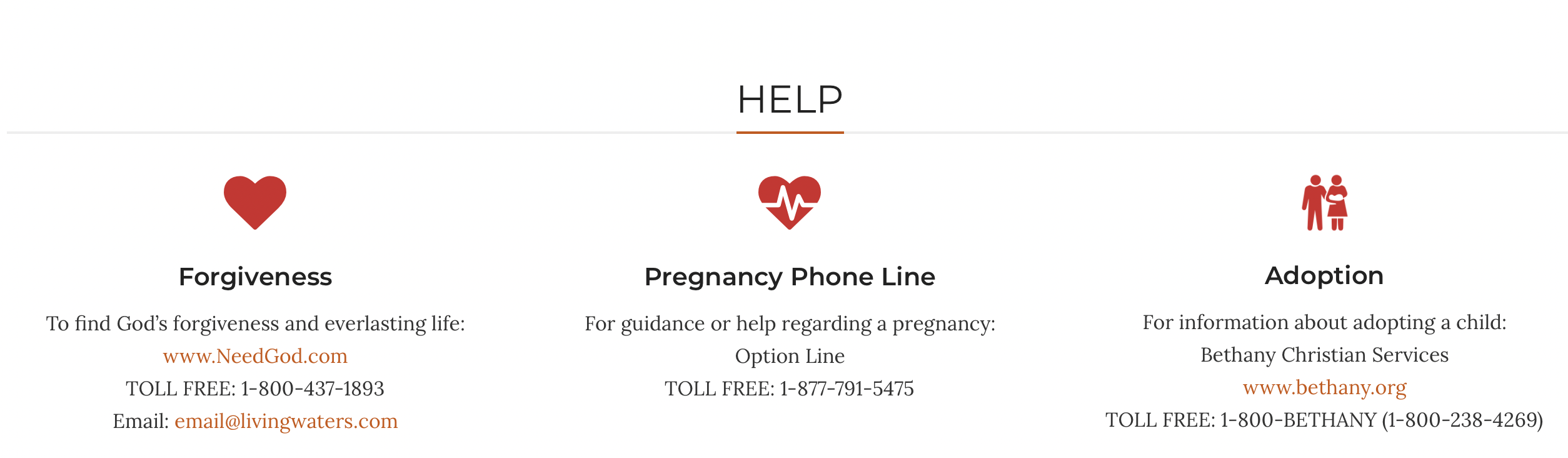 WHAT DOES THE BIBLE SAY ABOUT ABORTION?14 Scriptural Reasons Abortion is a Problem(Exodus 20:13) You shall not murder.(Proverbs 31:8) Open your mouth for the mute, for the rights of all who are destitute.(Jeremiah 1:5) Before I formed you in the womb I knew you, and before you were born I consecrated you; I appointed you a prophet to the nations.(Psalm 22:10) On you was I cast from my birth, and from my mother's womb you have been my God.(Psalm 139:13) For you formed my inward parts; you knitted me together in my mother's womb.(Exodus 21:22-25)  When men strive together and hit a pregnant woman, so that her children come out, but there is no harm, the one who hit her shall surely be fined, as the woman's husband shall impose on him, and he shall pay as the judges determine. [23] But if there is harm, then you shall pay life for life, [24] eye for eye, tooth for tooth, hand for hand, foot for foot, [25] burn for burn, wound for wound, stripe for stripe.(Proverbs 6:16-19) “There are six things that the Lord hates, seven that are an abomination to him: haughty eyes, a lying tongue, and hands that shed innocent blood,  a heart that devises wicked plans, feet that make haste to run to evil, a false witness who breathes out lies, and one who sows discord among brothers.”(Deuteronomy 27:25) “Cursed be anyone who takes a bribe to shed innocent blood.”(Psalm 106:37–38) “They sacrificed their sons and their daughters to the demons; they poured out innocent blood, the blood of their sons and daughters, whom they sacrificed to the idols of Canaan, and the land was polluted with blood.”(Genesis 50:20) “You intended to harm me, but God intended it for good to accomplish what is now being done, the saving of many lives”(Jeremiah 22:3) “Thus says the LORD: Do justice and righteousness, and deliver from the hand of the oppressor him who has been robbed. And do no wrong or violence to the resident alien, the fatherless, and the widow, nor shed innocent blood in this place.”(Luke 1:41) “And when Elizabeth heard the greeting of Mary, the baby leaped in her womb. And Elizabeth was filled with the Holy Spirit”(Isaiah 5:20) “Woe to those who call evil good and good evil, who put darkness for light and light for darkness, who put bitter for sweet and sweet for bitter!”(Romans 1:28-32) “And since they did not see fit to acknowledge God, God gave them up to a debased mind to do what ought not to be done. … They are full of … murder … inventors of evil … Though they know God’s righteous decree that those who practice such things deserve to die, they not only do them but give approval to those who practice them.”3 Short but POWERFUL Films to Watch: www.180movie.com www.7ReasonsMovie.com “When It’s Okay to Kill Your Mother”: www.youtube.com/watch?v=LxjCdBmCCVQ “Those who forget history are destined to repeat it”